Муниципальное бюджетное дошкольное образовательное учреждение детский сад   № 39 «Аистёнок»,Краснодарский край, город АбинскПРОЕКТ«ИМЯ У ТЕБЯ ОДНО»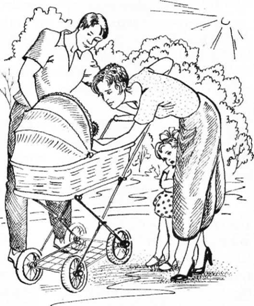 Автор проекта: учитель-логопед Крикленко Ольга ВалерьевнаИмя человека — самый сладостный и самый важный для него звук на любом языке. 
Дейл Карнеги,  американский педагог, писательИмена, которыми одаривают младенца родители, часто отражают  желание видеть его в будущем тем или иным.
Эрик Берн, американский психолог и психиатр        Тип проекта: краткосрочный (2 недели).        Участники проекта: дети старшего дошкольного возраста логопедической группы, родители, воспитатели, учитель-логопед. Вид проекта: информационно-практико-ориентированный.        Актуальность темы      	С самого раннего детства и на протяжении всей жизни мы ни одно слово не слышим так часто, как собственное имя. Осознание человеком своей индивидуальности и уникальности начинается с имени. Роль имени в жизни человека всегда волновало, и будет волновать людей. 	Родители при выборе имени для своего ребёнка руководствуются разными причинами: называют в честь родственника, знаменитости, литературного или киногероя, имя просто понравилось, имя выбирают другие люди (родственники, друзья), имя было популярно и т.д.  Как известно, моде подвержено всё на планете, в том числе и имена. В древние времена новорождённого называли именем святого, день памяти которого совпадал с днём рождения малыша. Под этим понималось, что святой будет небесным покровителем ребёнка, защищая его от невзгод и помогая по жизненному пути. День рождения тогда не считался праздником, отмечались только именины. После революции 1917 года список имён, которыми называли мальчиков и девочек, значительно расширился. Родители давали своим детям имена в честь вождей, революционных событий и даже географических мест. У детей появились необыкновенные, актуальные для того времени имена, имена-аббревиатуры, с которыми приходилось жить, рождённым в СССР. Например, Владлен (в честь Владимира Ленина), Будёна (от фамилии С. М. Будённого), Авангард (от одноимённого нарицательного существительного), Ким (от названия организации «Коммунистический интернационал молодёжи») и т.д. Поэтому советский человек постепенно забыл, что существует такое понятие, как тайна имени. Детям нашей группы в будущем предстоит идти в школу, где их будут называть и полной формой имени. Часто такое имя вызывает у детей насмешку, удивление. Чтобы этого не произошло, нужно заранее познакомить детей с их полным именем, с его значением, научить бережному отношению к имени. Как мы будем относиться к своему имени, так и люди будут относиться к нам. Чтобы подтолкнуть процесс самостоятельного освоения мира и развития своих речевых возможностей, необходимо помочь ребёнку  получить необходимые знания, умения и навыки и сформировать положительное отношение к своему имени и именам других людей.        Проблематика проекта     	Каждый из нас, получая имя при рождении, несёт его через всю свою жизнь. Есть имена, значения которых у людей на слуху или всем известны и понятны: Виктория – «победа», Владимир – «владеющий миром», Вера, Надежда и Любовь – одноимённые нарицательные существительные. Но чаще о  происхождении, значении и истории имени не знают даже взрослые, не говоря уже о детях. Иногда родители дают имена своим детям, совсем не задумываясь об их значении. А ведь в имени таится столько тайн и загадок, влияющих на характер человека, выбор профессии и даже судьбу.	Каждый год дети отмечают свои дни рождения, а многие ещё и именины. Наши дети, дети с речевыми нарушениями, часто не могут назвать своё имя, путают его с фамилией и отчеством. Они затрудняются подбирать имена для персонажей при составлении рассказов, не знают имена близких родственников, плохо запоминают имена людей при знакомстве, имена известных людей (писателей, художников, музыкантов), потому что у них не сформировано понятие об имени, не развит интерес к своему собственному имени и именам окружающих. 	Случается, что родители по каким-то причинам начинают называть ребёнка другим именем. К примеру, девочку Лену могут называть Алёной, Оксану – Ксюшей. При этом два имени не всегда одно и то же, значение или форма имён разные. А бывает, что родители не принимают детскую форму имени, запрещают окружающим называть, например, Ярослава Яриком, а Василису Васей. Или начинают называть ребёнка именем, которое совпадает с иностранной формой его имени: Максима – Максом, Дениса – Деном, Михаила – Майклом. Чем вызваны такие ситуации? Вероятно, родители не совсем ответственно подошли к выбору имени или самому ребёнку не очень нравится данное ему имя, и он невольно его отвергает. Поэтому родителям надо более серьёзно относиться к выбору имени для своего сына или дочери и помнить, что оно на всю жизнь и не должно быть проблемой для самого ребёнка. И, конечно, важно, чтоб дети знали, почему их так назвали мамы и папы, и прониклись гордостью и уважением к своему имени.      Цель проекта: познакомить детей со значением и происхождением имён, их разнообразием.        Задачи проектаОбразовательные задачи:привлечь родителей к участию в педагогическом процессе в условиях логопедической группы ДОО, обозначить перед ними проблему, связанную с несформированностью у детей понятия об имени;уточнить, обобщить и расширить знания детей об именах, о многообразии мужских и женских, иностранных имён, познакомить с понятием «тёзка».Развивающие задачи:развивать память, мышление, восприятие, языковое чутьё; активизировать коммуникативные навыки, связную речь и словарь детей;совершенствовать фонематический слух, звукослоговой анализ и синтез слов;повысить самооценку детей и уверенность в себе;развивать творческие способности детей;развивать мелкую и общую моторику.Воспитательные задачи: прививать интерес и любовь детей и родителей к устному народному творчеству, литературе, русским и советским мультфильмам; воспитать интерес и уважение к именам других людей, формировать позитивное отношение к своему имени и друг к другу.     Основные направления и формы работы по реализации проекта: анкетирование детей и родителей;беседа с детьми;консультация с родителями;упражнения и игры с детьми (дидактические, речевые, с мячом, игра-инсценировка);викторина для детей;чтение художественной литературы, заучивание стихотворения с детьми;сотворчество детей и родителей по оформлению книги с его именем;совместная работа детей и воспитателя по оформлению стенгазеты;просмотр детьми мультфильмов, презентаций;изобразительная деятельность детей (рисование автопортрета, стенгазеты);организованная образовательная деятельность;выставка книг детей с их именами;создание статьи о реализации проекта и размещение её на сайте ДОО.Создание условий для реализации проекта в детском садуРазработать анкету для детей и родителей.Разработать консультацию и памятку для родителей по теме «Как оформить книгу «Моё имя лучшее!».Подготовить план беседы («Такие разные имена», «Зачем нам нужны дразнилки?»)Подготовить каталог упражнений и игр.Подобрать тексты художественной литературы к проекту.Создать презентации («Пословица недаром молвится», «Имя сказочного персонажа»).Скачать из интернета мультипликационный фильм «Шесть Иванов, шесть капитанов».Создать статью о реализации проекта для размещения на сайте ДОО.Создание условий для реализации проекта в семьеПодобрать материал для оформления книги об имени детей.Подготовить для совместного просмотра мультфильмы по теме проекта.Этапы, сроки реализации проекта, его содержаниеПредполагаемые результатыПри реализации инновационного проекта «Имя у тебя одно»  предполагается получить следующие результаты: - дети будут знать своё полное имя и различные его формы, значение и происхождение имени, получат представление о многообразии имён;- будут уметь собирать информацию о значении и происхождении имён при помощи взрослых, правильно употреблять формы имени, согласно правилам этикета;- у детей развивается познавательный интерес к себе и своему имени;- совершенствуются речевые возможности детей.Будет решена проблема установления взаимосвязи по созданию совместных проектов с родителями, что способствует улучшению качества реализации образовательного процесса ДОО. Родители преодолеют возникающие определенные трудности в организации взаимодействия со своим ребёнком. Осознанное включение родителей в совместный с педагогами коррекционный процесс позволит значительно повысить эффективность совместной работы. У них возникнет понимание того, что создание единого речевого пространства развития ребёнка возможно при  условии тесного сотрудничества детского сада и семьи. Список литературыГулидова Т.В. Проектная деятельность в детском саду. Организация проектирования, конспекты проектов. ФГОС ДО. – Волгоград : Учитель, 20017.Сидорова А.А. Как организовать проект с дошкольниками. – М.: ТЦ Сфера, 2016.Цуканова С.П., Бетц Л.Л. Речевые праздники и развлечения в детском саду: пособие для логопедов и воспитателей дошкольных образовательных учреждений. – М: Гном и Д, 2009.Бобкова Т. И., Красносельская В.Б., Прудыус Н.Н. Ознакомление с художественной литературой детей с ОНР. – М.: ТЦ Сфера, 2008.Хигир Б.Ю. Тайна имени. – М.: АСТ, 2007.Приложение 1Тексты литературных произведенийБорис Житков  «Чудесное имя»У белой кошки Феи родился котёнок. Весь беленький. Только самый кончик хвоста — чёрный.- Очень похож на меня, — с гордостью говорил чёрный кот Нини.- Да у неё лишь кончик хвоста твой, — сказала белая кошка Фея.- Имя тоже моё! — заявил чёрный кот. - Котёнка будут звать, как и меня, — Нини!- Разве может котёнок зваться Нини, если из него никогда не вырастет кот? -спросила кошка Фея.- Феей он зваться тоже не будет. Ни под каким видом!- А что ты собственно имеешь против Феи!- Одной Феи в доме вполне достаточно,— отрезал Нини.Фея обиделась.- Ну и родители у меня! — воскликнул беленький котёнок с чёрным хвостом.- Не успел я родиться, как они уже поцарапались из-за меня. Хотя по мнесразу видно, как меня зовут!- Видно? — удивились Нини и Фея.- Яснее ясного,— сказал котёнок.— Кончик хвоста — Нини. Все остальное — Фея. Вместе получается: Нинифея...Борис Житков  «Как меня называли»Я был маленький и всех спрашивал: «Почему?»Мама скажет:— Смотри, уже девять часов.А я говорю:— Почему?Мне скажут:— Иди спать.А я опять говорю:— Почему?Мне говорят:— Потому что поздно.— А почему поздно?— Потому что девять часов.— А почему девять часов?И меня за это называли Почемучкой. Меня все так называли, а по-настоящему меня зовут Алёшей.Георгий Юдин «Рыжий город»      Одного мальчика дразнили рыжим. Мальчик этот очень переживал и решил уйти из дома, всё равно куда. Лёг пораньше спать и видит сон: как будто он уже ушёл из дома и идёт, куда глаза глядят. Смотрит, ворота стоят, а на них написано: «Добро пожаловать в Рыжий город!» Вошёл он — и ахнул.       В этом удивительном городе всё было рыжим-прерыжим.       Рыжие ручьи текли по рыжим травам и впадали в рыжие реки.       А над реками рыжие радуги повисли.       Рыжие рыбаки ловили в этих реках рыжих рыб и раков.       По радио передавали «Рыжий» вальс, и все рыжие-прерыжие люди радостно улыбались.       Тут к нему подошла рыжая-прерыжая девочка: «Ты почему такой грустный?»       «Меня все рыжим дразнят»,— хмуро ответил мальчик.       «Какой глупенький,— засмеялась девочка.— А ну-ка, посмотри на солнце, какого оно цвета?» «Ну, рыжего»,— робко сказал мальчик.       «И мы — рыжего! Значит, все мы — маленькие солнышки. Радоваться надо!..»       И тут мальчик проснулся. Выбежал он во двор, а мальчишки тут как тут: «Рыжий, рыжий, конопатый!» А он только рассмеялся и хитро подмигнул рыжему солнышку... Роман Сеф «Имя у тебя одно…»Имя у тебя одно,Навсегда оно дано.Жизнь длинная, и оттогоТы побереги его. Агния Барто «Имя и фамилия»У нашего ВасилияЕсть имя и фамилия.Сегодня первоклассниковЗаписывали в класс,Не растерялся ВасенькаИ заявил тотчас:— Есть у меня фамилия!Я Вася Чистяков.—Вписали вмиг ВасилияВ число учеников.Да, имя и фамилия —Не пара пустяков!Инсценировка-шутка «Где детей вы видели?»Ведущий. Ди-дили, ди-дили, где вы Вику видели?Дети. Заглянули в зелен сад:          Щиплет Вика виноград.Ведущий. Ди-дили, ди-дили, где вы Диму видели?Дети. Заглянули под крылец:           Грызёт Дима огурец.Ведущий. Ди-дили, ди-дили, где вы Настю видели?Дети. Заглянули за порог:          Настя стряпает пирог.Ведущий. Ди-дили, ди-дили, где вы Захара видели?Дети. Заглянули мы в светёлку:          Метёт Захар там метёлкой.Ведущий. Ди-дили, ди-дили, где вы Олесю видели?Дети. Заглянули за кадушку:          Спит Олеся на подушке.Логопед. Ди-дили, ди-дили, где детей вы видели?Дети. Заглянули в детский сад:          Поплясать там каждый рад!ПословицыДоброе имя лучше богатства.Не имя красит человека, а человек имя.Сын не родился, а уж ему имя дали.С именем Иван, без имени - болван.Лучше глаза лишиться, чем доброго имени.Хорошо там и тут, где по имени зовут.В лицо человек сам себя не признает, а имя свое знает.Без имени ребенок — чертенок.От хорошего коня слава останется, от храбреца — славное имяУ милого дитяти много имён.ПоговоркиКак вчера меня звали, так и сегодня зовут.Сын не родился, а уж ему имя дали.Как вчера меня звали, так и сегодня зовут.Помяни его по имени, а он тут.Приложение 2Анкета для детей «Моё имя»Назови своё имя. Что такое имя?Для чего человеку нужно имя? Назови своё полное имя. Как тебя будут звать, когда ты вырастишь?Что обозначает твоё имя?Почему тебя так назвали?Нравится или нет тебе своё имя и почему? Как бы ты хотел, чтобы тебя назвали?Анализ анкетирования детей «Моё имя» (приняло участие 11 детей)Своё имя правильно назвали 7 детей, 2 ребёнка – фамилию вместо имени, 2 ребёнка – полностью фамилию, имя, отчество.Не знает своё имя – 1 ребёнок; «это то, как тебя зовут, называют» – 7 детей; «чтобы другие люди знали, как зовут» - 1 ребёнок;  «если ты потеряешься, то пойдёшь в полицию и назовёшь имя» – 1 ребёнок; «имя – это отчество» – 1 ребёнок.«Чтобы не потеряться» сказали 3 ребёнка, «чтобы не называли «Эй, мальчик! Эй, девочка!»  – 4 ребёнка, «чтоб не путаться» – 1 ребёнок, «чтобы называли его по имя» – 2 ребёнка, не смог объяснить причину – 1 ребёнок. Сказали, что не знают или забыли своё полное имя 6 детей, знает – 1 ребёнок, назвали имя с отчеством – 2 ребёнка, назвали имя с фамилией – 2 ребёнка.Сказали, что не знают, что обозначает их имя, 9 детей. Вика сказала, что её имя обозначает «клубника» (Вика-клубника), а Виолетта объяснила, что Виолетта – это «алый цветок» (Виолетта – «фиалка»).Сказали, что не знают, почему их так назвали, 4 ребёнка; «понравилось маме/бабушке» - 6 детей; «так нужно было» – 1 ребёнок.Своё имя нравится 10 детям: «я к нему привык», «просто так», «оно красивое, хорошее», «это же моё имя, а всё моё мне нравится», «ну это же мама так назвала». Имя не нравится 1 ребёнку: «все называют его красивым, а я так не думаю».Оставили своё имя 6 детей, поменяли своё имя на чужое 5 (!) детей.Анкета для родителей «Имя вашего ребёнка»Почему вы так назвали своего ребёнка?Потому что имя было популярно.Это было моё любимое имя.Назвали в честь любимого родственника.Назвали в честь знаменитости.Назвали в  честь любимого персонажа книги, фильма.Выбирали строго по святцам.Ткнули пальцем в справочник.Понравилось значение и описание имени.Имя выбрали родственники, друзья.Жалеете о своём выборе?Я жалею о выборе.Я не жалею о выборе.Что обозначает имя вашего ребёнка?Анализ анкетирования родителей «Имя моего ребёнка» (приняло участие 11 родителей)«Потому что имя было популярно» – 1 родитель, «это было моё любимое имя» – 5 родителей,  «назвали в  честь любимого персонажа фильма» – 1 родитель, «выбирали строго по святцам» – 1 родитель, «имя выбрали родственники, друзья» – 2 родителей, «понравилось значение и описание имени» – 1 родитель.10 родителей не жалеют о своём выборе имени для ребёнка, 1 – жалеет, сейчас бы назвали ребёнка по-другому.Правильно назвали значение имени своего ребёнка 4 родителя. Один родитель неправильно сказал значение имени. Не знают, что обозначает имя их ребёнка 6 родителей.Приложение 3Беседа с детьми «Такие разные имена»Задачи беседы: уточнить и расширить знания детей о многообразии имён (мужских, женских, иностранных, полной формы имени), познакомить с понятием «тёзка», с тем, что имя человек получает при рождении по соглашению родителей.Оборудование: свидетельство о рождении ребёнка.Ход беседы.Отгадайте загадку.Нас не было – оно было,Нас не будет – оно будет,Никто ни у кого его не видел,А у всех оно есть.И у мамы есть, и у папы есть,У дочки есть, у внучки есть,Чтобы его узнать,Надо вслух назвать. (Имя.)Имя играет большую роль в жизни людей. Без имени нельзя обойтись. Люди ценят свои имена, через всю жизнь проносят имя. Человека можно лишить многого, но нельзя лишить имени.А как вы думаете, зачем люди придумали имена? (Чтобы знать, мальчик это или девочка, мужчина или женщина, отличить одного человека от другого.)У каждого из вас есть имя. Но, представьте себе, чтобы произошло, если бы все имена вдруг исчезли? (Без имени трудно общаться друг с другом и понимать о ком говорят.) Может быть такое, чтобы дети имели одинаковые имена? Как называют таких людей? (Ответы детей.) У мальчиков и девочек одинаковые или разные имена? (Ответы.)  А может быть такое, чтобы у девочки и мальчика было одинаковое имя? (Ответы детей.)  Приведите примеры таких имён. (Женя, Саша, Валя, Вася.)Скажите, а в других странах у детей такие же имена, как у вас? (Ответы детей.) Догадайтесь, на какие русские имена похожи иностранные имена: Джулия (Юля), Мишель (Миша), Кэтти (Катя), Николь (Коля), Мэри (Маша), Эндрю (Андрей), Элизабет (Лиза), Энн (Аня), Энтони (Антон).Родители назвали вас разными именами: мальчиков – мужскими именами, девочек – женскими. Когда вы пойдёте в школу, вас начнут называть по-другому, по-взрослому. Скажите, как вас будут звать в школе. (Ответы детей.)А вы знаете, какой документ выдаётся родителям после рождения их ребёнка? О чём там написано? Кто даёт имя ребёнку? (Ответы детей. Показ и рассматривание детьми свидетельства о рождении ребёнка.)Беседа «Зачем нам нужны дразнилки?»Задачи беседы: - уточнить и расширить знания детей о дразнилках (их назначение, ритм, рифма), о различии дразнилки с обычным стихотворением;- развивать чувства ритма, темпа речи, чёткость произношения, чувство юмора;- воспитывать уважительное отношение друг к другу, умение понять комический смысл дразнилок и не обижаться.Оборудование: игрушка Винни Пуха, приложение 1 «Тексты литературных произведений».Ход беседы.Ребята, кто это? (Винни Пух.) Что любит делать Винни Пух? (Есть мёд, ходить в гости, сочинять стихи.) Послушайте, что он сочинил о Пятачке.Пятачок-простачок,Хвостик-розовый крючок.Плакса, вакса, гуталин,На носу горячий блин.Скажите, это обычный, весёлый стишок? Как называется такой стишок? (Дразнилка.) Как вы думаете, почему Винни-Пух написал Пятачку дразнилку? (Они поссорились.) А для чего нужны дразнилки? В каких ситуациях выкрикиваются дразнилки? (Ответы детей.)Дразнилка – это насмешливое короткое стихотворение, которое кого-нибудь дразнит. Повод для обзывалок – это всё, что угодно: фамилия, какие-то черты характера или внешности. Эта известная форма детского общения существует с давних-давних времён. Она учила детей подмечать что-то плохое в других, смеяться над собой, не обижаться. Вопросы по работе с дразнилками (дети чётко повторяют за воспитателем каждую дразнилку)Валя, Валя, простота,Кислая капуста!Съела мышку без хвостаИ сказала: «Вкусно!»Варвара –Выше амбара!Едет Ваня на быке,Балалаечка в руке.Балалаечка упала,Быку ноженьку сломала.Марина-модница,Огородница!Анна-банна,Нога деревянна,Блин толстой,Погоняй, не стой.Антошка-картошка,Соломенная ножка,Сам с ноготок,Голова с локоток.Ваня, Ваня, простота,Купил лошадь без хвоста!Сел задом наперёдИ поехал в огород.О каком имени говорится в дразнилке? Что высмеивает эта дразнилка?Что самое обидное в дразнилке? А что самое смешное в дразнилке?Дети совместно с воспитателем сочиняет короткие дразнилки.Приложение 4Памятка для родителей «Как оформить  книгу «Моё имя лучшее!»Ориентация страниц любая – альбомная или книжная.Страницы с текстом дополняются соответствующими фотографиями, рисунками, аппликацией.Титульный лист – название имени и фотография ребёнка.1 страница «Что обозначает моё имя?»2 страница «Как меня можно называть?» (Ласковые и полная формы имени).3 страница «Почему меня так назвали?» 4 страница «Мои знаменитые тёзки»5 страница «Мне нравится моё имя!» (Объяснение ребёнка.)Литературные произведения с моим именем (стихи, загадки, потешки, дразнилки, считалки, короткие рассказы; приветствуются собственные сочинения с ребёнком).Приложение 5Каталог игр и упражненийИгра «Отгадай загадку и назови имя»        Задачи: закреплять понятие о мужских и женских именах, развивать мышление, языковое чутьё детей.Инструкция. Отгадайте загадку. Объясните, почему вы так думаете. Какое имя встречается в загадке? Это мужское или женское имя?Пришла Таня в сарафане:
Стали Таню раздевать,
Давай плакать и рыдать. (Лук)
Поднимает Роман-великан
Много груза к облакам.
Там, где встанет он потом,
Вырастает новый дом.(Подъёмный кран)По поляне Гоша бродит,Из воды сухим выходит,Носит красные ботинки,Дарит мягкие перинки. (Гусь)Стоит в саду Наташка – 
Белая рубашка,
Сердечко золотое.
Что это такое? (Ромашка)
Полина-хозяйка
Летает над лужайкой,
Похлопочет над цветком –
Он поделиться медком. (Пчела)
Возле леса на опушке, 
Украшая тёмный бор, 
Вырос пёстрый, как Петрушка, 
Ядовитый …(мухомор).Стоит Федот,Полон воды живот.Только закипит -Чаем напоит. (Чайник)Даша из крупы сварила,
Посолила, подсластила.
Эй, ну где же ложка наша?!
Так нужна на завтрак... (каша).Мишка-мальчишка
В сером армячишке
По дворам шныряет,
Крохи собирает. (Воробей)Иван-богатырьРастянулся вширьИ вверх подрос,Желудями оброс. (Дуб)Степан тот в  омуте живёт,
Хозяин глубины.
Имеет он огромный рот,
А глазки чуть видны. (Сом) 
Шустрый ДанилДеревья долбил,Деревья долбил,Ель и дуб лечил. (Дятел)Модница НадеждаМеняет одежду:Сегодня в жёлтом сарафане,Завтра в белом кафтане.(Одуванчик)Игра «Кто позвал?»Задачи: упражнять детей в определении товарища по голосу, закреплять знания их имён, развивать слуховое внимание, координацию движений.Ход игры.Дети становятся в круг и выбирают водящего. Водящий становится в центр круга, воспитатель завязывает ему глаза. Водящей крутится вокруг себя несколько раз. Все проговаривают слова:…(имя водящего) ты представь себя в лесу,Мы кричим тебе «Ау!».Ну-ка глазки закрывай,Кто тебя позвал – узнай. Воспитатель, не называя имени, указывает рукой на кого-нибудь из детей. Ребёнок громко произносит имя водящего, который должен угадать, кто из играющих позвал его. Если водящий отгадал, он открывает глаза и меняется местами с ребёнком, который назвал его имя. Если водящий ошибся, то игра продолжается. Имя водящего называет тот же ребёнок.Упражнение «Угадай имя по первому звуку»Задачи: упражнять в определении первого звука в названии имени, развивать фонематическое восприятие детей.Ход.Воспитатель называет первый звук имени кого-либо из детей, а они угадывают, чьё это имя.Упражнение «Имя перепуталось»Задачи: упражнять в слоговом анализе и синтезе слов с именами, развивать фонематическое восприятие детей.Ход.  Воспитатель переставляет слоги в имени, а дети, меняя их порядок, «распутывают» имя. Речевой материал: ша-ма (Маша), за-ли (Лиза), сим-мак (Максим), тя-ка (Катя), стя-на (Настя), на-ле (Лена), ва-сла (Слава), рилл-ки (Кирилл); ки-ни-та (Никита), та-ша-на (Наташа), ри-на-ма (Марина), рё-сИ-жа (Серёжа).Игра  «Доскажи имя»Задачи:  расширять и закреплять представление о разнообразии имён, развивать у детей речевую активность, внимание, быстроту мышления.Ход игры.Воспитатель зачитывает стихотворение, а дети договаривают конец сами, соблюдая рифму.Имя спряталось куда-то,Имя спряталось и ждёт.- Пусть меня найдут ребята,Ну-ка, кто меня найдёт?Речевой материалПриготовила обед:                   
Щи, котлеты, винегрет.                  
А для братишки - кашу.
Всё умеет... (Даша, Маша).Ты - вратарь, твоя работа -
Защищать свои ворота.
На него надежда наша,
Не пропустит шайбу... (Саша, Паша).

Краска есть и есть мелок -
Буду красить потолок!
Все жильцы в квартире
Спасибо скажут... (Ире).Спортом любит заниматься,
Бегать, прыгать, кувыркаться,
Укрепляет силу воли.
Чемпионом будет... (Коля).

Прочитала сказки                  
И закрыла глазки.
«Ночью снились страсти!»
Жаловалась... (Настя).На виду у детворы                  
Лихо мчится он с горы.
- Я могу ещё быстрей!
Будешь гонщиком, ... (Сергей, Матвей).
Целый вечер рисовала                 
И немножечко устала.
Убрала альбом, тетради    
И уснула крепко... (Надя).
Шить умеет и поёт,
Помощь бабушке растёт,
Учится отлично в школе,
Хочет быть певицей... (Оля).
На ходу решит задачу,    
Съездит к бабушке на дачу, 
В классе нет его мудрей –
Помогает всем... (Андрей).

Ходил по улице герой,                    
Без шапки зимнюю порой.                 
И вот простыл на горе –
Теперь болеет... (Боря).Игра «Ходит имя по кругу»Задачи: упражнять в образовании уменьшительно-ласкательной и полной формы имени, продолжать закреплять представление о разнообразии имён, развивать мышление и память.Оборудование: мяч.Ход игры.Дети стоят по кругу. Считалкой выбирается ребёнок, начинающий игру. Он говорит любое имя и передаёт мяч соседу. Тот называет любую форму данного имени и передает мяч следующему соседу. Так до тех пор, пока имена «не  закончатся». Тогда очередной ребёнок называет новое имя и игра продолжается.Образец: Саша – Сашенька – Сашуля – Сашка – Сашик – Сашечка – Александр. Игра «Назови себя по-взрослому»Задачи: упражнять в образовании уменьшительно-ласкательной и полной формы имени, развивать мышление, координацию, общую моторику, воспитывать уважительное отношение к своему имени.Оборудование: мяч.Ход игры.Дети стоят по кругу, водящий с мячом – в кругу. Водящий называет ребёнка ласково по имени и бросает ему мяч. Тот ловит мяч, называет полную форму своего имени и становится водящим. Игра повторяется.Упражнение  «Лишнее имя»Задачи: закреплять представление о разнообразии мужских и женских, взрослых и детских, иностранных имён, развивать мышление, языковое чутьё у детей.Ход. Воспитатель называет ряд имён, а дети определяют лишнее имя и обосновывают свой ответ.Речевой материал.Вера – Света – Паша – ЯнаДима – Даша – Лёша – ПетяАлександр – Василий – Фёдор – Вова Катя – Лида – Мария – Валя Майкл – Вася – Энтони – Джон Джулия – Галя – Надя – Нина Упражнение  «Запомни ряд имён»Задачи: закреплять представление о разнообразии имён, развивать память детей.Ход. Воспитатель называет ряд имён (сначала из 3, потом из 4 и 5 имён), а один из детей повторяет его. За правильный ответ выдаётся жетон. В конце игры жетоны подсчитываются, определяется победитель.Игра «Я знаю 5 имён мальчиков/девочек»Задачи: закреплять представление о разнообразии мужских и женских имён, развивать память, мышление, чувство ритма, координацию, общую моторику детей.Оборудование: мяч.Ход игры.Ребёнок отбивает мяч о пол или подбрасывает вверх, произнося слово на каждое движение: «Я знаю пять имён мальчиков (девочек): … (называет имена, считая их до 5)». Если игрок сбился, упустил мяч или задумался надолго, то мяч переходит к следующему участнику.Образец: «Я знаю пять имён девочек: Аня – один, Катя – два, Поля – три, Маша – четыре, Настя – пять».Приложение 6Интегрированная организованная образовательная деятельность по теме «Тайна имени»в логопедической подготовительной к школе группе Коррекционно-обучающие задачиПознакомить детей с миром имён, их значением, своеобразием, с историей возникновения имён. Учить вникать в смысловую сторону слова. Уточнить значение слова «тёзка».Упражнять в образовании полной и уменьшительно-ласкательной формы имени. Продолжать учить подбирать слова разных частей речи с противоположным значением (слова-антонимы).Активизировать словарь детей словами-действиями и словами-признаками.Коррекционно-развивающие задачиРазвивать познавательный интерес детей к происхождению имён, языковое чутьё, зрительное восприятие, мышление, память, координацию, общую и мелкую моторику, навыки связного высказывания.Воспитательные задачи         Воспитывать доброе отношение к своему имени, любознательность, вежливость, самостоятельность, эмоциональную отзывчивость, артистические качества, интерес к русскому народному творчеству и мультипликации. ОборудованиеРисунки автопортретов детей, детская коляска с куклой-пупсом, аудиозапись с детским плачем и танцевальной русской народной мелодией, мяч, мультимедийная установка и флешка с мультфильмом «Ох и Ах», 6 кубиков для постройки башни, колокольчик и корзинка с предметами для инсценировки-шутки «Где детей вы видели?» (виноград, огурец, пирожок, веник, подушка), медали для раскрашивания с картинкой мультипликационных персонажей (Мойдодыр, Снегурочка, Незнайка, доктор Айболит, Лунтик).Ход ООДОрганизационный моментЛогопед. Ребята, вот смотрю я на ваши портреты и не могу понять: вы одинаковые или разные. (Ответы детей.) Чем вы отличаетесь друг от друга? (Одеждой, ростом, цветом кожи, волос и глаз, характером, походкой….) Молодцы, правильно рассказали. А ещё у нас есть что-то такое, чего нельзя увидеть, но что отличает нас от других. Послушайте загадку и повторяйте за мной движения.Чтение загадки, пальчиковая гимнастикаУ меня есть, у тебя есть, (Показ указательным пальцем на себя, перед собой.)И у мамы есть, и у папы есть. (Опускают руки вниз и разводят в стороны,                                                   показ указательными пальцами «усов».)Чтобы его узнать, (Показ указательными пальцами на голову.)Надо вслух сказать. (Вращательные движения указательными пальцами у  рта.)Что это?Дети. Имя.Игра «Знакомство»Логопед. А зачем человеку нужно имя? (Ответы детей.) Если я спрошу: “Как у тебя дела?”, вы поймёте к кому я обратилась? А если я спрошу: “Дима, как у тебя дела?” Верно, Дима сразу поймёт, что мы обращаемся к нему. Давайте познакомимся с нашими гостями и подарим им своё имя и свой портрет с улыбкой и хорошим настроением.Ребёнок подходит к присутствующему гостю и знакомится с ним. Образец: «Здравствуйте! Меня зовут Настя. А как Вас зовут? (Ответ.) Я дарю Вам свою улыбку и хорошее настроение» (Дарит свой рисунок с улыбкой.)Беседа «Такие разные имена»Логопед. Наши имена появились давным-давно. Лишь только родится малыш, мама и папа дают ему имя. Звучит аудиозапись крика младенца. Логопед достаёт из коляски куклу-пупса. Логопед. Имя у тебя одно,Навсегда оно дано.Жизнь длинная, и оттогоТы побереги его. (Р.Сеф)Посмотрите на нашего малыша и скажите, это девочка или мальчик? (Это девочка.) Почему вы так решили? (У неё розовая одежда. Розовый цвет чаще всего в одежде у девочек.) Давайте придумаем имя для нашей малышки. (Ответы детей.) Скажите, а можно назвать девочку Сашей? Да, есть такие имена, которыми называют и девочек, и мальчиков. Какое есть ещё такое имя? (Женя.) Но есть имена только женские, и только мужские. На свете очень много разных имён, но встречаются люди, у которых имена одинаковые. Вот и в нашей группе есть дети с одинаковыми именами. Кто это? (Это Саши.)  Как их можно назвать по-другому, они кто? (Тёзки.) У каждого имени своя тайна. Расскажите, что обозначают ваши имена. (Ответы детей.)Игра с мячом «Большой-маленький»Логопед в центре круга бросает ребёнку мяч и говорит слово «Большой» или «Маленький», а ребёнок называет своё имя по-взрослому (например, Александр) или ласково (Сашенька).Логопед. А вот в древности имён не было. Детей могли назвать по внешности (Чернава, Кудряш), по черте характера (Добрыня, Молчун), по явлениям природы (Метелица, Снегурочка). Я уверена, что вы любите смотреть мультфильмы, верно? Есть мультфильм про двух соседей: Ох и Ах. Как вы думаете, почему у них такие имена? (Ответы детей.) Давайте посмотрим мультфильм и тогда точно узнаем тайну их имён.Просмотр фрагмента мультфильма «Ох и Ах» (1975 год, режиссёр Ю.Прытков, время фрагмента с 1мин.45сек. по 5мин.03сек.)Логопед. Вы догадались, почему Оха и Аха так зовут? По какому признаку их так назвали?Дети. У них разный характер: Ох всегда грустно охает, а Ах весело ахает.Логопед. Вы заметили, какими красками художник  рисовал Аха и Оха?Дети. Ах нарисован яркими красками: жёлтым, красным, оранжевым цветом, а Ох тусклыми, блёклыми: чёрным, серым, коричневым цветом.Логопед. Одинаковая ли музыка использовалась в мультфильме, когда нам показывали Аха и Оха?Дети. Разная. Когда был Ах, музыка была быстрая и весёлая, а когда Ох – медленная и грустная.Логопед. Какую работу выполняли Ах и Ох?Дети. Они складывали дрова, носили воду, пололи грядку от сорняков.Логопед. У кого получалось лучше и почему?Дети. У Аха получалось лучше, потому что он всё делал с удовольствием, весело.Игра «Слова наоборот»На экране появляется слайд с героями мультфильма – Ох и Ах.Логопед. Давайте сравним Оха и Аха и построим для них башенку из слов.Ах весёлый, а Ох … (грустный);Ах здоровый, а Ох … (больной);Ах трудолюбивый, а Ох … (ленивый);Ах опрятный, аккуратный, а Ох … (неряшливый);Ах делает всё быстро, а Ох … (медленно);Ах всегда радуется, а Ох … (грустит).	Дети называют слова-антонимы и выстраивают башню из кубиков.Инсценирование-шутка «Где детей вы видели?»Дети стоят по кругу, в центре – корзинка с предметами (виноград, огурец, пирожок, веник, подушка). Ведущий выбирает из корзинки любой предмет и даёт его ребёнку в круге. Ведущий произносит свои слова, звеня колокольчиком. Когда дети произносят хором слова, выбранный ребёнок имитирует движение по тексту и становится новым ведущим.Ведущий. Ди-дили, ди-дили, где вы Вику видели?Дети. Заглянули в зелен сад:          Щиплет Вика виноград.Ведущий. Ди-дили, ди-дили, где вы Диму видели?Дети. Заглянули под крылец:           Грызёт Дима огурец.Ведущий. Ди-дили, ди-дили, где вы Настю видели?Дети. Заглянули за порог:          Настя стряпает пирог.Ведущий. Ди-дили, ди-дили, где вы Захара видели?Дети. Заглянули мы в светёлку:          Метёт Захар там метёлкой.Ведущий. Ди-дили, ди-дили, где вы Олесю видели?Дети. Заглянули за кадушку:          Спит Олеся на подушке.Логопед. Ди-дили, ди-дили, где детей вы видели?Дети. Заглянули в детский сад:          Поплясать там каждый рад!Включается музыка, дети пляшут.Игра «Выбери и объясни»Логопед. Сегодня мы  раскрыли тайны многих имён. А сейчас выберите себе медаль для раскрашивания с картинкой любого сказочного мультипликационного персонажа и объясните, почему его так назвали.Дети выбирают себе медаль, называют, кто изображён, объясняют, почему его так зовут.Итог. Рефлексия Логопед. Что сегодня интересного вы для себя узнали? Вам нравятся ваши имена? Хотели бы вы, чтобы вас звали по-другому? Как? Почему? (Ответы детей.)Список литературыЦуканова С.П., Бетц Л.Л. Речевые праздники и развлечения в детском саду: пособие для логопедов и воспитателей дошкольных образовательных учреждений. – М: Гном и Д, 2009.Гуськова А.А. Мультфильмы в детском саду. Работа по лексическим темам с детьми 5-7 лет. – М: ТЦ Сфера, 2017.Интернет-ресурсы.ЭтапСрокиСодержание деятельностиУчастникиПодготовительный1-ая неделяПонедельник- формулирование целей и задач, разработка плана реализации проекта;- подбор литературных произведений к проекту (стихи, загадки, пословицы и т.д., приложение 1);Логопед,воспитательЛогопед,воспитательВторник – день ласковых имён (в течение дня дети называют друг друга ласковыми именами)- анкетирование «Моё имя» (приложение 2);- анкетирование «Имя моего ребёнка» (приложение 2).Дети,логопедРодители,логопедСреда- беседа «Такие разные имена», знакомство со свидетельством о рождении ребёнка (приложение 3);- просмотр мультфильма «Шесть Иванов, шесть капитанов», беседа по нему;- консультация «Как оформить книгу «Моё имя лучшее!» (приложение 4), знакомство с результатами анкетирования детей и родителей.Дети, воспитательДети, логопедРодители,логопедОсновной1-ая неделяЧетверг- игра «Отгадай загадку и назови имя» (приложение 5);- викторина по презентации «Имя сказочного персонажа»;- беседа «Зачем нам нужны дразнилки?» (приложение 3);- чтение рассказа Б.Житкова «Как меня называли» (приложение 1).Дети,воспитательДети,ЛогопедДети
воспитательДети,воспитательПятница- игра «Кто позвал?», упражнения «Угадай имя по первому звуку», «Имя перепуталось» (приложение 5);- игра «Доскажи имя» (приложение 5);- заучивание стихотворения Р. Сефа «Имя у тебя одно…» (приложение 1).Дети,воспитательДети,воспитательДети,воспитательСуббота, воскресенье- оформление книги «Моё имя лучшее!»;- домашний просмотр мультфильмов «Мойдодыр», «Снегурочка», «Винни Пух», «Приключение Незнайки и его друзей».Дети, родителиДети, родители2-ая неделяПонедельник – день взрослых имён (в течение дня дети называют друг друга взрослыми именами)- игра «Ходит имя по кругу», «Назови себя по-взрослому» (приложение 5);- чтение рассказа Б.Житкова «Чудесное имя» (приложение 1);- оформление стенгазеты «Поляна имён».Дети,воспитательДети,воспитательДети, логопед,воспитательВторник- чтение стихотворения А.Барто «Имя и фамилия» (приложение 1);- упражнение «Лишнее имя», «Запомни ряд имён» (приложение 5);- разучивание инсценировки-шутки «Где детей вы видели?» (приложение 1)Дети,воспитательДети,воспитательДети,логопедСреда- просмотр презентации  «Пословица недаром молвится»;- игра «Я знаю 5 имён мальчиков/девочек» (приложение 5);- рисование  автопортретов.Дети,логопедДети,воспитательДети,воспитательЧетверг- итоговая интегрированная организованная образовательная деятельность «Тайна имени» (приложение 6);- организация выставки книг «Моё имя лучшее!».Дети,логопедЛогопед,воспитательЗаключительныйПятница- анализ, обобщение результатов проекта;- создание статьи о выполнении проекта и размещение её на сайте детского сада.Логопед,воспитательЛогопедСуббота, воскресенье- домашний просмотр мультфильмов «Доктор Айболит», сериал о Лунтике, «Умка», «Дюймовочка».Дети,родители